ПОСТАНОВЛЕНИЕ № 167    г.п. Виллози						         	                   от 01 апреля 2019 г.«Об утверждении положения о жилищной комиссии администрацииВиллозского городского поселения Ломоносовского района Ленинградской области»В соответствии с федеральным законом от 6 октября 2003 г. № 131-ФЗ «Об общих принципах организации местного самоуправления в Российской Федерации», руководствуясь Жилищным кодексом Российской Федерации, областным законом Ленинградской области от 26.10.2005 N 89-оз "О порядке ведения органами местного самоуправления Ленинградской области учета граждан в качестве нуждающихся в жилых помещениях, предоставляемых по договорам социального найма", Уставом Виллозского городского поселения Ломоносовского района, положением об администрации Виллозского городского поселения Ломоносовского района,ПОСТАНОВЛЯЮ:Утвердить положение о жилищной комиссии администрации Виллозского городского поселения Ломоносовского района Ленинградской области (Приложение 1).Утвердить состав жилищной комиссии администрации Виллозского городского поселения Ломоносовского района Ленинградской области (Приложение 2).Настоящее постановление вступает в силу с даты его принятия и подлежит опубликованию (обнародованию) на официальном сайте муниципального образования Виллозское городское поселение по электронному адресу: www.villozi-adm.ru.Постановление местной администрации муниципального образования Виллозское сельское поселение муниципального образования Ломоносовский муниципальный район Ленинградской области от 30.12.2015г. №418 «Об утверждении Положения о жилищной комиссии Местной администрации муниципального образования Виллозское сельское поселение муниципального образования Ломоносовский муниципальный район Ленинградской области» считать утратившим силу.Контроль за исполнением настоящего постановления оставляю за собой.   Врио главы администрации   Виллозского городского поселения                                        	                    Н.В. ПочепцовПриложение 1                                                                                                к постановлению администрации                                                                                       Виллозского городского поселения                                                                                                                 № 167 от 01.04.2019г.                  Положение о жилищной комиссииадминистрации Виллозского городского поселения Ломоносовского района Ленинградской областиI. Общие положения1.1. Настоящее положение (далее-Положение) определяет статус и порядок деятельности жилищной комиссии администрации Виллозского городского поселения Ломоносовского района Ленинградской области (далее – Жилищная комиссия, комиссия).1.2. Жилищная комиссия утверждается постановлением администрации Виллозского городского поселения Ломоносовского района Ленинградской области в целях предварительного обсуждения, рассмотрения вопросов, связанных с принятием  граждан на учет в качестве нуждающихся в жилых помещениях, снятием граждан с данного учета, предоставлением жилых помещений по договорам найма, иным вопросам. 1.3. В состав Жилищной комиссии входят 5 (пять) членов комиссии.1.4. Персональный состав комиссии утверждается постановлением администрации Виллозского городского поселения Ломоносовского района Ленинградской области. 1.5. Принятие на учет граждан в качестве нуждающихся в жилых помещениях, снятие граждан с данного учета осуществляется на основании постановления администрации Виллозского городского поселения Ломоносовского района Ленинградской области, с учетом заключения Жилищной комиссии.1.6. Жилищная комиссия является постоянно действующим коллегиальным органом.1.7. В своей деятельности Жилищная комиссия руководствуется Конституцией РФ, действующим законодательством Российской Федерации и Ленинградской области, Уставом Виллозского городского поселения Ломоносовского района Ленинградской области, муниципальными нормативно-правовыми актами и настоящим Положением.1.8. Изменения и (или) дополнения в настоящее Положение утверждаются Постановлениями администрации Виллозского городского поселения Ломоносовского района Ленинградской области.2. Полномочия, права и обязанности Комиссии.2.1. Комиссия рассматривает вопросы, возникающие при постановке и ведении учета граждан, нуждающихся в предоставлении жилых помещений и улучшении жилищных условий, вопросы расселения, обмена, предоставления жилых помещений по договорам социального найма, договорам найма жилых помещений специализированного жилищного фонда и договорам найма жилых помещений коммерческого использования.2.2. К полномочиям Комиссии относится:- рассмотрение заявлений и документов, представляемых гражданами  для постановки на учёт в качестве нуждающихся в жилых помещениях или в улучшении жилищных условий, и принятие решений о возможности постановки на учёт, либо отказе;- решение вопросов по признанию граждан малоимущими в целях принятия на учет в качестве нуждающихся в жилых помещениях, предоставляемых по договорам социального найма;- принятие решений о снятии граждан с учёта в качестве нуждающихся в жилых помещениях или в улучшении жилищных условий;- принятие решений о возможности предоставления гражданам жилых помещений по договорам социального найма;- принятие решения предоставления гражданам освободившихся жилых помещений в коммунальных квартирах;- принятие решения о даче согласия на обмен жилыми помещениями, занимаемыми гражданами  по договорам социального найма;- принятие решения о даче согласия по договорам мены, если одной из сторон (собственником жилого помещения) является муниципальное образование;- решение вопросов, связанных с предоставлением гражданам жилых помещений специализированного жилищного фонда;- рассмотрение вопросов о внесении изменений в договоры социального найма при изменении состава нанимателей;- согласование заключения нанимателем договора поднайма жилого помещения, предоставленного по договору социального найма в соответствии с ЖК РФ, а также  на разрешение безвозмездного проживания в занимаемом нанимателем и членами его семьи по договору социального найма других граждан в качестве временно проживающих;- рассмотрение вопросов, связанных с преимущественным правом покупки жилых помещений;- рассмотрение обращений и жалоб граждан по вопросам, связанным с улучшением жилищных условий граждан;- выполнение поручений главы администрации Виллозского городского поселения Ломоносовского района Ленинградской области;- рассмотрение других вопросов по распоряжению и управлению муниципальным жилищным фондом (в том числе непригодным для постоянного проживания) в соответствии с полномочиями администрации Виллозского городского поселения Ломоносовского района Ленинградской области и действующим законодательством РФ.2.3.  В целях принятия обоснованного решения Комиссия имеет право:- заслушивать на своих заседаниях должностных лиц органов местного самоуправления муниципального образования Виллозское городское поселение Ломоносовского района Ленинградской области, руководителей юридических лиц, граждан, по вопросам, относящимся к ее ведению; - приглашать на заседание Комиссии заявителей и членов их семей; -запрашивать и получать от должностных лиц администрации Виллозского городского поселения, заявителей, предприятий (организаций) и учреждений необходимые документы по вопросам ведения Жилищной комиссии в установленные сроки; -готовить заключения, предложения и рекомендации по вопросам своего ведения и вносить их на рассмотрение органов местного самоуправления поселения.2.4. Комиссия обязана рассматривать заявления граждан и давать ответы в установленные законом сроки, в случае необходимости запросов дополнительных документов и материалов, извещать об этом заявителей. Принимаемые Комиссией решения должны соответствовать требованиям действующего законодательства РФ.2.5. Решения Комиссии являются рекомендательными для принятия правовых актов администрации Виллозского городского поселения Ломоносовского района Ленинградской области. Решения Комиссии доводятся до сведения граждан и реализуются только после издания правового акта администрации Виллозского городского поселения Ломоносовского района Ленинградской области.3. Порядок работы комиссии.3.1. Заседания комиссии проводятся по мере необходимости и считаются правомочными, если на них присутствуют не менее половины членов Комиссии.3.2. Вопросы на рассмотрение Комиссии вносятся заинтересованными лицами.3.3. Распределение обязанностей между членами Комиссии.3.3.1. Председатель Комиссии:- председатель Жилищной комиссии не позднее, чем за три рабочих дня уведомляет членов комиссии о времени, месте проведения заседания, и повестке дня, приглашенных лицах;- даёт поручения членам Комиссии;- ведёт заседание Комиссии;-знакомит Жилищную комиссию с действующими нормативно-правовыми актами, регулирующими вопросы, находящиеся в ведении Комиссии;-обеспечивает правовое обоснование принятых Комиссией решений и их соответствие  действующему законодательству РФ.3.3.2. Секретарь Комиссии:- организует подготовку необходимых материалов к заседанию;- оповещает членов комиссии, а также приглашенных о месте и времени заседания Комиссии;- ведёт протоколы заседаний Комиссии;- обеспечивает хранение документов и материалов комиссии;- осуществляет контроль за исполнением решений комиссии.3.4. По итогам заседания в отношении рассматриваемого вопроса Комиссия может принять одно из следующих мотивированных решений: - об удовлетворении заявления; - об отказе в удовлетворении заявления; - об отложении вопроса в связи с необходимостью доработки или запроса дополнительных документов.3.5. Решения Комиссии принимаются простым большинством голосов присутствующих на заседании членов Комиссии, включая секретаря Комиссии. В случае равенства голосов председательствующий на заседании имеет право решающего голоса.3.6. По вопросам, отнесенным к ее компетенции, Жилищная комиссия принимает решения которые оформляются протоколом.3.7. В протоколе должно быть указано:- повестка дня, время, место заседания комиссии;- информация о числе участников заседания;- принятые решения с указанием итогов голосования по каждому вопросу повестки дня заседания; - подпись председателя, членов и секретаря комиссии. Особое мнение члена комиссии записывается в протокол заседания или прикладывается на отдельном листе за его подписью.3.8. Решения Жилищной комиссии принимаются открытым голосованием большинством голосов от присутствующих на заседании членов комиссии. В случае равенства голосов «за» и «против» решающим является голос председателя комиссии.3.9. Принятые Жилищной комиссией решения подлежат обязательному рассмотрению администрацией Виллозского городского поселения Ломоносовского района Ленинградской области. 3.10. Протоколы, решения и иная документация Комиссии хранится у секретаря Комиссии.3.11. В отсутствие председателя Комиссии, его обязанности исполняет заместитель председателя Комиссии.4. Заключительные положения.4.1. Жилищные споры разрешаются в соответствии с действующим законодательством Российской Федерации.Приложение 2                                                                                                к постановлению администрации                                                                                       Виллозского городского поселения                                                                                                                 № 167 от 01.04.2019г.Состав комиссииПредседатель комиссии:- 	заместитель главы администрации Виллозского городского поселения Ломоносовского района по экономике и финансам. Заместитель председателя комиссии:- 	начальник экономического отдела администрации Виллозского городского поселения Ломоносовского района.Секретарь комиссии:-  	ведущий специалист экономического отдела  администрации Виллозского городского поселения Ломоносовского района.  Члены комиссии:- 	депутат муниципального образования Виллозское городское поселение Ломоносовского района;- 	депутат муниципального образования Виллозское городское поселение Ломоносовского района;- 	начальник юридического отдела администрации Виллозского городского поселения Ломоносовского района.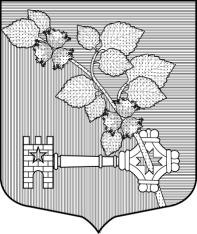 АДМИНИСТРАЦИЯВИЛЛОЗСКОГО ГОРОДСКОГО ПОСЕЛЕНИЯЛОМОНОСОВСКОГО РАЙОНА